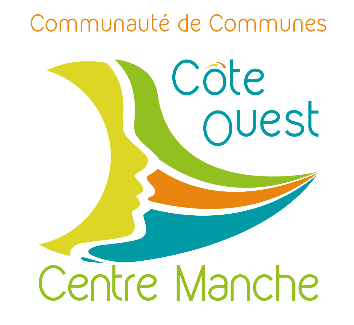 Année  202020, rue des Aubépines50250 La HayeTél : 02.33.07.11.79DOSSIER DE DEMANDE DE SUBVENTION Il n’existe pas de droit à l’octroi d’une subvention ni à sa pérennité. L’attribution d’une subvention n’est pas une dépense obligatoire. Elle est soumise à la libre appréciation du Conseil Communautaire.Nom de l’association : ………………………………………………………………………………………IDENTIFICATION DE L’ASSOCIATIONNom : …………………………………………………………………………………………………………………………………………………..Sigle : ………………………………………………………………………………………………………………………..………………………...Objet de l’association : ………………………………………………………………………………………….…………………………….…………………………………………………………………………………………………………………………………………………………….Numéro SIRET : I__I__I__I__I__I__I__I__I__I__I__I__I__I__INuméro RNA ou celui du récépissé en préfecture : I__I__I__I__I__I__I__I__I__I__I__I__I__I__IDate de publication de la création au Journal Officiel : I__I__I / I__I__I / I__I__I__I__IAdresse du siège social :…………………………………………………………………….…………………………………………………Code postal : I__I__I__I__I__I	Commune……………………………………………………………………………………….….Téléphone : I__I__I__I__I__I__I__I__I__I__ICourriel :………………………………………………………………………………………………………………………………………………Site internet : ………………………………………………………………………………………………………………………………………IDENTIFICATION DES RESPONSABLES DE L’ASSOCIATIONReprésentant légal (président ou autre personne désignée par les statuts):Nom et prénom : ……………………………………………………………………………………………………………………………….Fonction : …………………………………………………………………………………………………………………………………………….Téléphone : I__I__I__I__I__I__I__I__I__I__ICourriel : ……………………………………………………………………………………………………………………………………………..Personne chargée du présent dossier de demande de subventionNom et prénom : ……………………………………………………………………………………….……………………………………….Fonction : …………………………………………………………………………………………………………………………………………….Téléphone : I__I__I__I__I__I__I__I__I__I__ICourriel : ……………………………………………………………………………………………………………………………………………..ACTIVITES DE L’ASSOCIATIONActivités principales de l’association………………………………………………………………….…………………………………………………………………………………………………………………………………...................................................................................................................................................................................................................................................................................................................................................................................................................................................................................................................................................................................................................................Fédération ou réseau auquel est affiliée l’association (ne pas utiliser de sigle) :………………………………………………………………………………………………………………………………………………………………………………………………………………………………………………………………………………………………………………….……...Votre association dispose t’elle d’agrément(s) administratif(s)	  □ oui 		□ nonSi oui, merci de préciserVotre association est-elle reconnue d’utilité publique	□ oui		□ nonSi oui, date de publication au Journal Officiel I__I__I / I__I__I / I__I__IFONCTIONNEMENT DE L’ASSOCIATIONNombre d’adhérents de l’association au 31 décembre de l’année écoulée : ……………………nombre d’hommes : ……………………………. nombre de femmes : …………………………Nombre de bénévoles participant à l’encadrement des activités : ………………………..Nombre de salariés au 31 décembre de l’année écoulée : ……………………BUDGET DE L’ASSOCIATION			Année ……………ou exercice du …..……..….. au ………………….1 Ne pas indiquer les centimes d’euros² L’attention du demandeur est appelée sur le fait que les indications sur les financements demandés auprès d’autres financeurs publics valent déclaration sur l’honneur et tiennent lieu de justificatifs.³ Le plan comptable des associations, issu du règlement CRC n°99-01, prévoit a minima une information (quantitative ou, à défaut, qualitative) dans l’annexe et une possibilité d’inscription en comptabilité, mais « au pied » du compte de résultat ; voir noticePROJET – OBJET DE LA DEMANDEObjet de la demande :Subvention exceptionnelle pour : une manifestation ponctuelle           un investissement particulierObjectifs :............................................................................................................................................................................................................................................................................................................................................................................................................................................................................................................................................................................................................................................................................Description (vous pouvez joindre des documents complémentaires pour présenter votre projet et argumenter votre demande de subvention):..................................................................................................................................................................................................................................................................................................................................................................................................................................................................................................................................................................................................................................................................................................................................................................................................................................................................................................................................................................................................................Bénéficiaires de l’action :......................................................................................................................................................................................................................................................................................................................................Territoire d’intervention de l’association (ou territoire de réalisation du projet):.........................................................................................................................................................................................................................................................................................................................................................................................................................................................................................................Date ou période de réalisation du projet : ………………………………………………………………………………Moyens humains mis en œuvre pour la réalisation de l’actionPlan de financement du projet faisant l’objet de la demande de subventionPrécisez l’état des ressources financières de votre association à la date du dépôt du dossier :- compte-courant : ……………………………………………………………………..€- livret A ou autre livret d’épargne : ……………………………………….…€- autres placements (précisez) : …………………………………….………….€Vous pouvez apporter ici toute précision relative à l’état de vos ressources financières (factures en attente de paiement, subventions en attente de versement…) :ATTESTATIONSi le signataire n’est pas le représentant légal de l’association, merci de joindre le pouvoir lui permettant d’engager celle-ci.Je soussigné(e) (Nom, Prénom) :……………………………………………………...……Représentant(e) légal(e) de l’association ou ayant pouvoir à signer les présentes,CERTIFIE que l’association est régulièrement déclarée, que l’association est en règle au regard de l’ensemble des déclarations sociales et fiscales ainsi que des cotisations et paiements correspondants exactes et sincères les informations portées au présent dossier que l’association a reçu un montant total et cumulé d’aides publiques sur les trois derniers exercices (dont l’exercice en cours)        inférieur ou égal à 500.000 €        supérieur à 500.000 €SOLLICITE une subvention de ………………………€ au titre de l’année ………………                                   ………………………€ au titre de l’année ………………                                   ………………………€ au titre de l’année ………………Compte bancaire sur lequel sera versée la subvention (joindre RIB)Nom du titulaire du compte : …..……………………………………………………………….Domiciliation : ………………………………………………………………………………….Fait à ………………………………………………….., le ……………………………………………..Signature du représentant légal de l’associationPIECES A JOINDRE AU DOSSIER DE DEMANDE DE SUBVENTION□ les statuts de l’association datés et signés□ le récépissé de déclaration de l’association□ la photocopie de la publication au Journal Officiel, mentionnant la date de la création de  l’association□ la liste à jour des membres du Bureau de l’association en précisant le nom et la fonction de chacun□ les comptes approuvés des 3 derniers exercices clos.□ un relevé d’identité bancaire de l’association□ le dossier de demande de subvention dûment rempli et signé par la personne habilitée□ le dernier rapport d’activité de l’association□ tout document permettant de présenter le projet et d’argumenter la demande de subventionDans les 6 mois suivant la fin de l’exercice pour lequel la subvention a été attribuée :□ le compte-rendu financier définitif de l’action financéePRECISIONS IMPORTANTES CONCERNANT L’ELIGIBILITE DES PROJETSLa Communauté de Communes Côte Ouest Centre Manche peut subventionner les projets des associations, sous certaines conditions.Dans une logique de proximité et d’efficacité, les demandes de subvention de fonctionnement des associations sportives et culturelles seront orientées vers les communes. La Communauté de Communes peut quant à elle accorder une subvention exceptionnelle pour : Le financement d’une manifestation ponctuelle, n’ayant pas un caractère répétitif.Le financement d’un investissement particulier dans le cadre d’un projet spécifique.Pour être éligibles, les projets devront alors répondre aux conditions suivantes :Etre rattaché à une des compétences exercées par la communauté de communes.Avoir un rayonnement significatif à l’échelle du territoire communautaire.Ne pas bénéficier d’un double financement communauté de communes / communes(s)Une même association ne pourra bénéficier d’une subvention exceptionnelle que tous les 3 ans.Ce dossier est à retourner à :Monsieur le PrésidentCommunauté de Communes Côte Ouest Centre Manche20, rue des Aubépines50250 LA HAYEType d’agrémentAttribué parEn date duDurée de validité-18 ans+ 18 ansTotalHabitants du territoire de la Communauté de CommunesAdhérents hors Communauté de CommunesType de contratNombreEquivalent temps pleinCDICDDPersonnel mis à disposition ou détachés par une autorité publiqueEmplois aidésService civiqueCHARGESMontantPRODUITSMontant60 - Achats70 – Vente de produits finis, de marchandises, prestations de servicesAchats matières et fournitures73 – Dotations et produits de tarificationAutres fournitures74 – Subventions d’exploitation²61 – Services extérieursEtat : préciser le(s) ministères, directions ou services déconcentrés (ex. DRAC)LocationsEtat : préciser le(s) ministères, directions ou services déconcentrés (ex. DRAC)Entretien et réparationEtat : préciser le(s) ministères, directions ou services déconcentrés (ex. DRAC)AssuranceConseil RégionalDocumentationConseil Régional62 – Autres services extérieursConseil DépartementalRémunérations intermédiaires et honorairesConseil DépartementalPublicité, publicationCommunes (préciser lesquelles): Déplacements, missionsCommunes (préciser lesquelles): Déplacements, missionsCommunauté de Communes (préciser lesquelles):Services bancaires, autresCommunauté de Communes (préciser lesquelles):63 – Impôts et taxesOrganismes sociaux (CAF, etc. détailler) :Impôts et taxes sur rémunérationOrganismes sociaux (CAF, etc. détailler) :Autres impôts et taxesFonds européens (FSE, FEDER, etc. détailler) :64 – Charges de personnelFonds européens (FSE, FEDER, etc. détailler) :Rémunération des personnelsAgence de services et de paiement (emplois aidés)Charges socialesAutres établissements publicsAutres charges de personnelAides privées (fondation)65 – Autres charges de gestion courante75 – Autres produits de gestion courante66 – Charges financières756. Cotisations66 – Charges financières758. Dons manuels - Mécénat66 – Charges financières76 – Produits financiers67 – Charges exceptionnelles77 – Produits exceptionnels68 – Dotations aux amortissements, provisions et engagements à réaliser sur ressources affectées78 – Reprises sur amortissements et provisions69 – Impôt sur les bénéfices (IS) ; Participation des salariés79 – Transfert de chargesTOTAL DES CHARGESTOTAL DES PRODUITSExcédent prévisionnel (bénéfice)Insuffisance prévisionnelle (déficit)86 – Emplois des contributions volontaires en nature87 – Contributions volontaires en nature860. Secours en nature870. Bénévolat861. Mise à disposition gratuite de biens et services871. Prestations en nature862. Prestations864. Personnel bénévole875. Dons en natureTOTALTOTALNombre de personnesNombre en ETPBénévoles participant activement au projetSalariésDont en CDIDont en CDDDont emplois aidésVolontaires (services civiques…)CHARGESMontantPRODUITSMontant60 - Achats70 – Vente de produits finis, de marchandises, prestations de servicesAchats matières et fournitures73 – Dotations et produits de tarificationAutres fournitures74 – Subventions d’exploitation²61 – Services extérieursEtat : préciser le(s) ministères, directions ou services déconcentrés (ex. DRAC)LocationsEtat : préciser le(s) ministères, directions ou services déconcentrés (ex. DRAC)Entretien et réparationEtat : préciser le(s) ministères, directions ou services déconcentrés (ex. DRAC)AssuranceConseil RégionalDocumentationConseil Régional62 – Autres services extérieursConseil DépartementalRémunérations intermédiaires et honorairesConseil DépartementalPublicité, publicationCommunes (préciser lesquelles): Déplacements, missionsCommunes (préciser lesquelles): Déplacements, missionsCommunauté de Communes (préciser lesquelles):Services bancaires, autresCommunauté de Communes (préciser lesquelles):63 – Impôts et taxesOrganismes sociaux (CAF, etc. détailler) :Impôts et taxes sur rémunérationOrganismes sociaux (CAF, etc. détailler) :Autres impôts et taxesFonds européens (FSE, FEDER, etc. détailler) :64 – Charges de personnelFonds européens (FSE, FEDER, etc. détailler) :Rémunération des personnelsAgence de services et de paiement (emplois aidés)Charges socialesAutres établissements publicsAutres charges de personnelAides privées (fondation)65 – Autres charges de gestion courante75 – Autres produits de gestion courante66 – Charges financières756. Cotisations66 – Charges financières758. Dons manuels - Mécénat66 – Charges financières76 – Produits financiers67 – Charges exceptionnelles77 – Produits exceptionnels68 – Dotations aux amortissements, provisions et engagements à réaliser sur ressources affectées78 – Reprises sur amortissements et provisions69 – Impôt sur les bénéfices (IS) ; Participation des salariés79 – Transfert de chargesTOTAL DES CHARGESTOTAL DES PRODUITSExcédent prévisionnel (bénéfice)Insuffisance prévisionnelle (déficit)86 – Emplois des contributions volontaires en nature87 – Contributions volontaires en nature860. Secours en nature870. Bénévolat861. Mise à disposition gratuite de biens et services871. Prestations en nature862. Prestations864. Personnel bénévole875. Dons en natureTOTALTOTALCode banque / EtablissementCode guichetNuméro de compteClé RIB